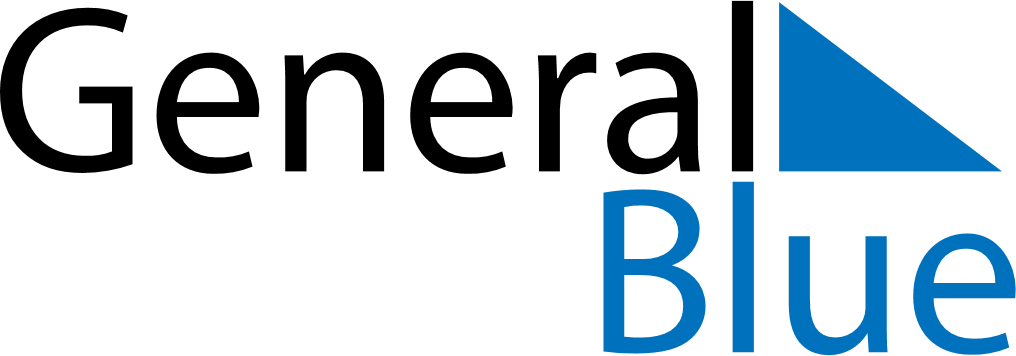 December 2022December 2022December 2022December 2022JapanJapanJapanMondayTuesdayWednesdayThursdayFridaySaturdaySaturdaySunday123345678910101112131415161717181920212223242425Christmas Day26272829303131New Year’s EveNew Year’s Eve